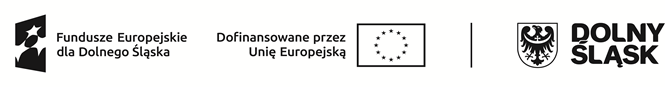 Dolnośląski Wojewódzki Urząd Pracypełniący rolę Instytucji PośredniczącejFunduszami Europejskimi dla Dolnego Śląska 2021-2027ogłasza nabór wniosków o dofinansowanie projektówze środków Europejskiego Funduszu Społecznego Plus  w ramach Funduszy Europejskich dla Dolnego Śląska 2021-2027Priorytet 7 Fundusze Europejskie na rzecz rynku pracy i włączenia społecznego na Dolnym ŚląskuDziałanie 7.4 Adaptacja do zmian na rynku pracyTyp projektów 7.4.A Projekty w zakresie Podmiotowego Systemu Finansowania Nr naboru:  FEDS.07.04-IP.02-028/23Informacje ogólne:Nabór jest przeprowadzany w sposób konkurencyjny w ramach programu Fundusze Europejskie 
dla Dolnego Śląska 2021-2027 (FEDS 2021-2027).Spośród złożonych wniosków o dofinansowanie w ramach naboru nastąpi wybór jednego Beneficjenta pełniącego funkcję operatora Podmiotowego Systemu Finansowania.Nazwa i adres instytucji organizującej nabór:Instytucją Organizującą Nabór jest Dolnośląski Wojewódzki Urząd Pracy – Filia we Wrocławiu,ul. Eugeniusza Kwiatkowskiego 4, 52-326 Wrocław.Przedmiot naboru, w tym typy projektów podlegające dofinansowaniu:Nabór obejmuje nabór projektów w zakresie Podmiotowego Systemu Finansowania poprzez usługi realizowane w ramach Bazy Usług Rozwojowych. Podmiotowy System Finansowania to model finansowania usług rozwojowych dla sektora mikro, małych, średnich i dużych przedsiębiorstw.Zakres wsparcia:Wzrost konkurencyjności dolnośląskich przedsiębiorstw poprzez usługi realizowane w ramach Bazy Usług Rozwojowych pozwalające na rozwój przedsiębiorstwa i/lub jego pracowników, w szczególności nabycie lub potwierdzenie kwalifikacji, usprawnienie procesów lub obszaru działania przedsiębiorstwa, częściową lub całkowitą zmianę profilu działalności gospodarczej.Ze wsparcia w ramach działania wyłączone jest finansowanie seminariów i konferencji.Termin, od którego można składać wnioski:9.08.2023 r. od godziny 00:00:01Termin, do którego można składać wnioski:24.08.2023 r. do godziny 23:59:59Planowany termin rozstrzygnięcia naboru:grudzień 2023 r.Typy wnioskodawców:O dofinansowanie realizacji projektu mogą ubiegać się następujące podmioty:Duże przedsiębiorstwa, Instytucje rynku pracy, Jednostki organizacyjne działające w imieniu jednostek samorządu terytorialnego, Jednostki Samorządu Terytorialnego, Lokalne Grupy Działania, MŚP, Organizacje pozarządowe,Organizacje zrzeszające pracodawców,Podmioty ekonomii społecznej, Podmioty świadczące usługi publiczne w ramach realizacji obowiązków własnych jednostek samorządu terytorialnego, Związki zawodowe.Kwota przeznaczona na dofinansowanie projektów:Alokacja środków europejskich przeznaczona na nabór wynosi 26 669 242  EUR, tj. 118 638 123 PLN.Alokację przeliczyliśmy po kursie obowiązującym na lipiec 2023 r. (1 EUR = 4,4485 PLN). Wartość dofinansowania przekazanego uczestnikom projektu wyniesie: - co najmniej 20 000 000 zł dla przedsiębiorców posiadających siedzibę na terenie subregionu wrocławskiego;- co najmniej 20 000 000 zł dla przedsiębiorców posiadających siedzibę na terenie subregionu legnicko-głogowskiego;- co najmniej 20 000 000 zł dla przedsiębiorców posiadających siedzibę na terenie subregionu jeleniogórskiego;- co najmniej 20 000 000 zł dla przedsiębiorców posiadających siedzibę na terenie subregionu wałbrzyskiego;- co najmniej 20 000 000 zł dla przedsiębiorców posiadających siedzibę na terenie powiatu 
zgorzeleckiego.Pula środków przewidziana dla subregionu jeleniogórskiego nie obejmuje wsparcia dla przedsiębiorców posiadających siedzibę, oddział lub filię na terenie powiatu zgorzeleckiego, dla którego przewidziano odrębną pulę dofinansowania.Minimalna wartość projektu:Minimalna wartość projektu wynosi 100 000 PLN.Maksymalna wartość projektu:Maksymalna wartość projektu stanowi wartość alokacji środków europejskich przewidzianą na realizację projektu powiększoną o wkład własny Beneficjenta.Maksymalny dopuszczalny poziom dofinansowania projektu lub maksymalna dopuszczalna kwota dofinansowania projektu:Maksymalny dopuszczalny poziom dofinansowania UE wydatków kwalifikowanych na poziomie projektu wynosi 70%.Maksymalny poziom dofinansowania całkowitego wydatków kwalifikowalnych na poziomie projektu (środki UE) wynosi 70%.Minimalny wkład własny beneficjenta:Minimalny udział wkładu własnego w ramach projektu wynosi 30% wydatków kwalifikowalnych projektu. Środki odwoławcze przysługujące wnioskodawcy:Procedurę odwoławczą reguluje ustawa z dnia 28 kwietnia 2022 r. o zasadach realizacji zadań finansowanych ze środków europejskich w perspektywie finansowej 2021–2027.Procedurę odwoławczą opisaliśmy szczegółowo w Regulaminie wyboru projektów.Miejsce i forma składania wniosków o dofinansowanie projektu:Wnioski składają Państwo wyłącznie w formie dokumentu elektronicznego za pośrednictwem systemu SOWA EFS dostępnego na stronie internetowej SOWA EFS.Logowanie do systemu SOWA EFS w celu wypełnienia i złożenia wniosku będzie możliwe w dniu 
rozpoczęcia naboru. Do prawidłowego przygotowania projektu od strony merytorycznej pomocna będzie dla Państwa „Instrukcja wypełniania wniosku o dofinansowanie projektu w systemie SOWA EFS w ramach programu FEDS 2021-2027”, dostępna na stronie internetowej Instytucji Zarządzającej FEDS 2021-2027.Sposób i miejsce udostępnienia regulaminu wyboru projektów:Szczegółowe informacje dotyczące ogłoszonego naboru zamieściliśmy w Regulaminie wyboru projektu, który udostępniliśmy wraz z ogłoszeniem i załącznikami (w wersji elektronicznej) na stronie internetowej stronie internetowej Instytucji Zarządzającej FEDS 2021-2027 oraz na portalu Funduszy Europejskich adres portalu funduszy europejskich.Dane do kontaktu:Dolnośląski Wojewódzki Urząd Pracy – Filia we Wrocławiu,ul. Eugeniusza Kwiatkowskiego 4, 52-326 WrocławWyjaśnień w kwestiach dotyczących naboru i odpowiedzi na zapytania kierowane indywidualne udzielamy:telefonicznie - pod nr tel.: 71 39 74 110 lub 71 39 74 111 lub nr infolinii 800 300 376lub na adres poczty elektronicznej: promocja@dwup.pl 